АДМИНИСТРАЦИЯ УНИНСКОГО МУНИЦИПАЛЬНОГО ОКРУГА 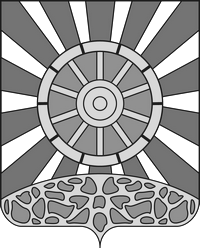 КИРОВСКОЙ ОБЛАСТИПОСТАНОВЛЕНИЕ30.12.2022			                                                                               № 745                                       пгт Уни В целях реализации мероприятий, предусмотренных подпунктом 6.2 пункта 6 постановления администрации Унинского района Кировской области от 30.12.2020 № 452 «О мерах по реализации решения Унинской районной Думы от 18.12.2020 №454 «О бюджете муниципального образования Унинский муниципальный район Кировской области на 2021 год и плановый период 2022 и 2023 годов», администрация Унинского муниципального округа ПОСТАНОВЛЯЕТ:Внести изменения в постановление администрации Унинского района от 04.10.2021 № 326 «Об утверждении лимитов потребления тепловой и энергетической энергии на 2022 год» (в редакции от 13.10.2022 № 350):Приложение № 2 к постановлению утвердить в новой редакции.2.	Настоящее постановление вступает в силу с момента подписания и распространяется на правоотношения, возникшее с 1 января 2022 года. 3.	Настоящее постановление подлежит опубликованию в Информационном бюллетене органов местного самоуправления  Унинского муниципального округа  и размещению на официальном сайте Унинского муниципального округа.Глава Унинского муниципального округа                                                               Т.Ф.Боровикова                              Приложение № 2ЛИМИТПОТРЕБЛЕНИЯ ДРОВ ТЕПЛОВОЙ ЭНЕРГИИна 2022г._______________О внесении изменений в постановление администрации Унинского района от 04.10.2021 № 326 «Об утверждении лимитов потреблениятепловой и электрической энергии на 2022 год»УТВЕРЖДЕНОпостановлением администрацииУнинского районаот 04.10.2021 №  326(в редакции от 30.12.2022   № 745)№ п/пОрганизации, отделыДрова, куб.м.Тепловая энергия, Гкал.Пеллеты,тоннСельский территориальный отдел1Астраханский12,80,00,02Елганский13,20,00,03Комаровский0,061,80,04Малополомский9,70,00,05Порезский32,50,00,06Сардыкский0,062.210,07Канахинский10,00,00,08Городской территориальный отдел0,0114,00,09Администрация Унинского округа0,0572,30,0Пожарная дружина0,018,10,010Учреждения культуры в т.ч.:662510,510Управление культуры0,050,0ФХО Учреждений культуры0,050,0Ценртальная библиотека12234,20,0Историко-краеведческий музей0,038,30,0Унинский Центр культуры и досуга54030810Детская школа искусств0,01200,011Управление образования в т.ч.:12471872200Управление образования0,0350,0Централизованная бухгалтерия0,0150,0МБОУ СОШ с. Елгань0,00,0200МБОУ СОШ с. Порез0,03310,0МБОУ СОШ с.М.Полом4500,00,0МБОУ СОШ с. Сардык0,03480,0МБОУ СОШ д. Канахинцы0,04000,0МБОУ СОШ д. Сибирь800,00,0МБОУ НОШ д. Чуваши0,0780,0МБОУ НОШ д. Комарово0,01100,0МБДОУ д/с Родничок3230,00,0МБДОУ д/с РАДУГА2620,00,0МБДОУ д/с Ручеек пгт. Уни0,04650,0МБОУ ДОД ЦВР0,01050,0МБУДО ДЮСШ200,00,0МБУДО ЦДО1120,00,012Финансовое управление Администрации Унинского округа0,0150,013Муниципальное бюджетное учреждение «Хозяйственно-техническое управление»0,0700,014Дума Унинского муниципального округа0,050,0ИТОГО по округуИТОГО по округу1987,23300,9210